Bildbearbeitung Ein Informatiklehrer aus Vorarlberg auf den Spuren eines ganz Großen …
Er hat diesen in Form einer Statue in ….. ausfindig gemacht.
Siehe:   http://makeagif.com/gH9YSUKompetenzorientierte Fragen - neben der Praxis der Bildbearbeitung - dazu:Um welchen Informatiker geht es hier? 
Welche Techniken wurden verwendet?
Warum ist das Ding als GIF gespeichert?
Wie ist die exakte Adresse dieses online gespeicherten animierten Bildes?
Erläutere den Unterschied zwischen webtauglichen Bildformaten.
Wie sieht der Pseudocode zur Erzeugung eines zufälligen 6-stelligen Codes (gH9YSU) aus,
in dem an jeder Stelle ein Klein/Großbuchstabe oder eine Ziffer (0-9) vorkommen darf.
Wie viele unterschiedliche Möglichkeiten für diesen Code gibt es?
Welches Konzept steht hinter der Zuordnung der Webadresse http://makeagif.com/gH9YSU und der tatsächlichen Grafikdatei?Dieses Beispiel hat in unserer 4x4x3 Matrix bei gutem Willen schon folgenden Abdeckungsgrad 33%  (16 von 48)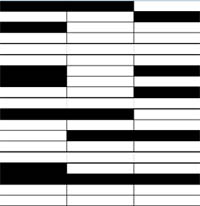 